                                                                                                                                                                                     wysall and thorpe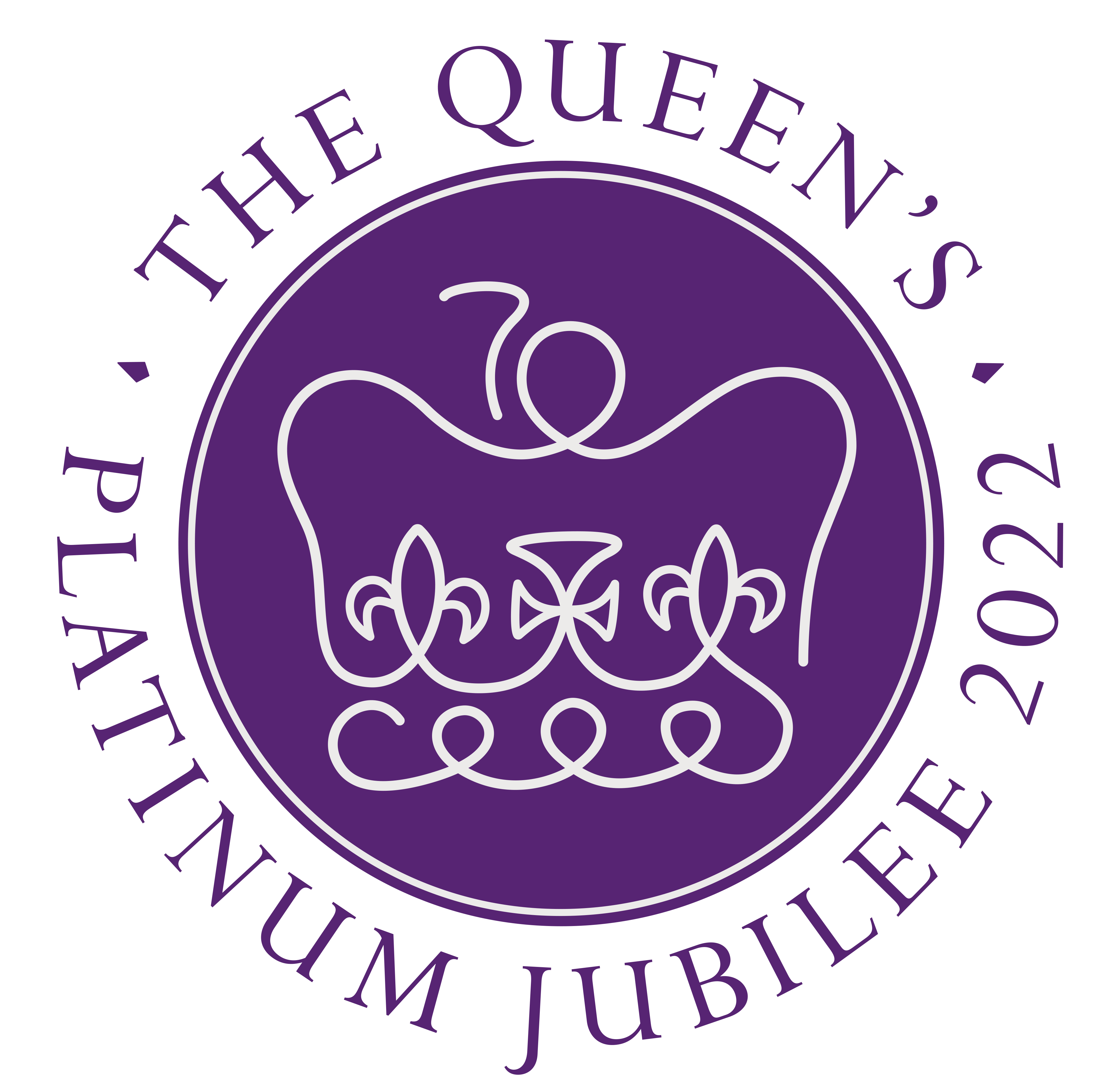 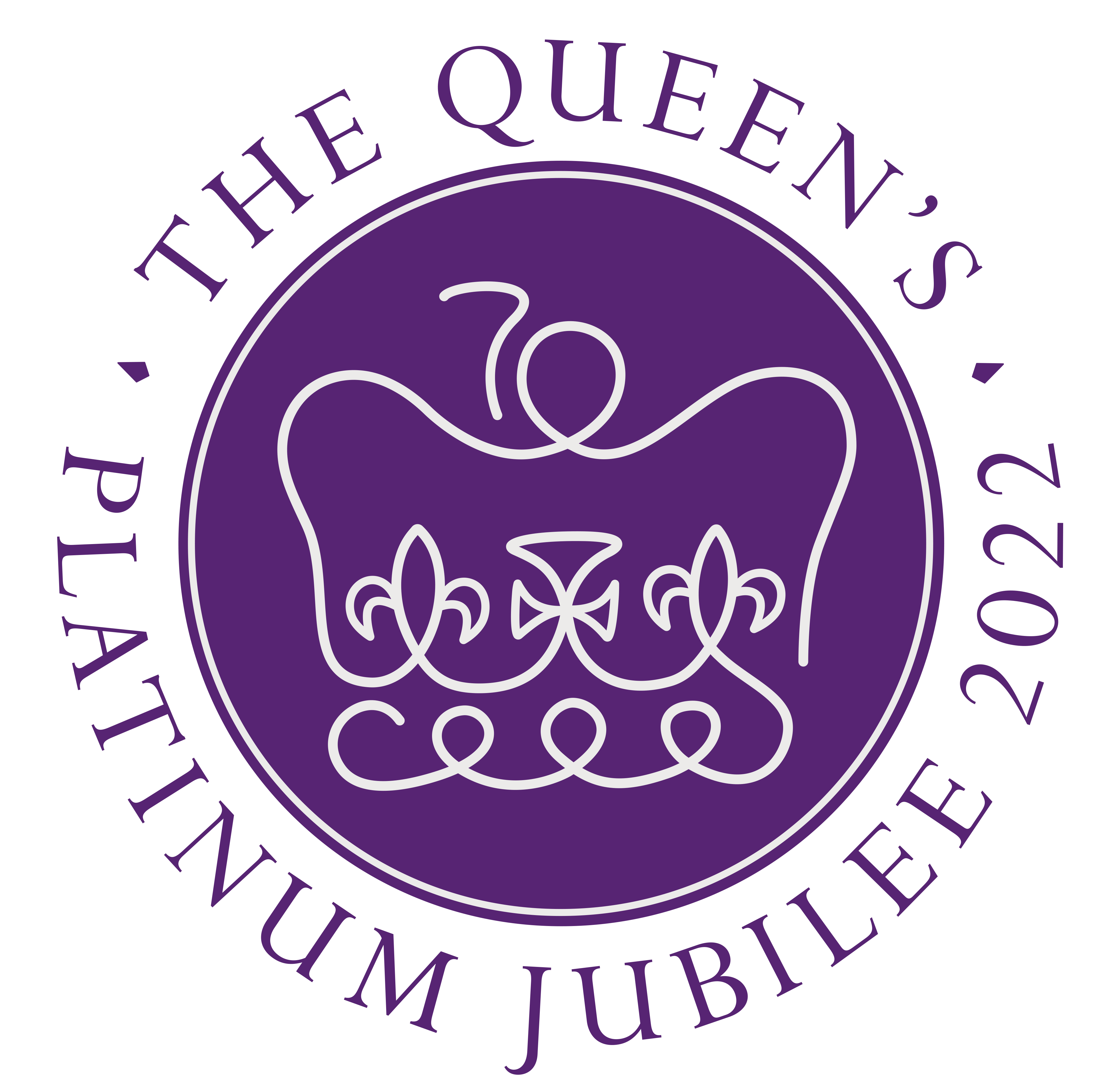 Parish Council(Rushcliffe Borough Council, Nottinghamshire)The next meeting of the parish council will be held on Tuesday, October 5, 2021. The meeting will start at 7.15pm prompt and be held in the Village Hall, Wysall.The agenda is: 1]	Apologies    2] 	Minutes from Previous Meeting held on August 7, 20213]      Declarations of Interest 4]	Visiting speakers representing Pegasus to discuss their plans for  the Highfields 	Solar Farm at Costock5]      Clerks Report 6]      Report from the District and County Council Member7]	Finance   Accounts to Pay 	Covid booklets disposal8]	Correspondence9]      Village Hall 		Appointment of meter officer  and Electric metre--reading rota10]	Village Hall Play Area and Equipment  		The Lease the parish council and the National Playing Fields Association completed  on January 28, 		1987 shows the site is to be used solely as a Children’s playground/ recreational playing field.. On 			behalf of the parish council the lease was signed by Cynthia Onions (chairnan) and Mrs K M Kettle (Clerk).11]	Planning	Solar farm Costock, Bunny, Wysall  (actual application awaited.)	Rushcliffe Borough Council decisions	Rushcliffe Borough Council m applications12]    Environment     13]	Website 14]    HM Queen 70th year Reign June 2022.  15]    Casual Vacancies16]    Matters  for report (comment only, no decisions can be taken  17]  	Next meeting date: November 2, 2021Mike ElliottClerk  September 28 2021                                                                                                                                                                                                                                                         Before the commencement of the parish council agenda business, there will be a maximum 15 minute session starting at 6.45pm for members of the public to raise any matters they have concerning parish council business.  Visitors are reminded they should wear masks to attend the meeting which will be held with social